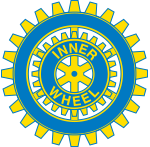 Inner Wheel Sverige             	Produktionsplan för Inner Wheel-Nytt 2020/2021 Årgång 53/54           	Sandviken den 1 oktober 2020          	Kerstin JonsonNr 4  2020ManusstoppSenast 1 november 2020Nr 1 2021ManusstoppSenast31 januari 2021Nr 2 2021ManusstoppSenast 18 april 2021